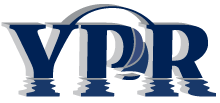 Young Professionals of Racine Membership FormParticipation in YPR is open to people looking to connect, grow, succeed and have fun! Our mission is to attract, engage, cultivate, and retain professional talent to help the Racine community flourish. YPR provides professional development and personal growth opportunities through a variety of networking, social, volunteer and educational events. *Required informationFirst Name*  Last Name*  Preferred Email*  Preferred Phone*  Employer*  Years at Employer*  Gender (Optional)            Male            FemaleAge (Optional)          21-25 years          26-30 years          31-35 years          36-40 years          41+ yearsHow many years have you lived in the Racine area? (Optional) Highest Level of Education (Optional)          High School          Some College          2-Year Degree          4-Year Degree          Masters Degree          DoctorateI was encouraged to join YPR by*	  Employer/Coworker	  Friend	  Attended an event	  Current YPR member	  RAMAC memberMethod of Payment*    Annual individual membership fee is $50.           Credit Card (we will contact you or you may call 262.634.1931)          Send a check to RAMAC          Email invoice          My Company is a RAMAC Platinum MemberTo pay via check, please send checks made payable to:Racine Area Manufacturers and Commercec/o YPR300 5th StreetRacine, WI 53403For further information please contact Anna Clementi, aclementi@racinechamber.com, 262.634.1931.www.racinechamber.com